السؤال 1) اجب عن الاسئلة التالية:                                                                                                     (20)ا- اذكر اهم فوائد التامين بالنسبة ل : 1- المؤمن له  2- شركة التامين  3- المجتمعا- سوده كانى تامين ده ستنيشان كه بو: 1- المؤمن له  2- شركة التامين  3- كومه لكهب- اذكر اهم العوامل الرئيسية التي على اساسها يتم تحديد مبلغ التامين في تامين السيارات والمتعلقة بالاشخاص المخولين بقيادة السيارة.ب- باسى ئه و عوامله سه ره كيانه بكه كه به هويه وه ده ستنيشانى مبلغ التامين ئه كريت له تامين السيارات وه كه به يوه ندى هه يه به و كه سه ى كه سه ياره كه به كار دينيت.ج- ارسم مصفوفة يبين العلاقة بين الكفاءة والفاعلية مع شرح مختصر لها.ج- ره سمى مه صفوفه يه ك بكه به يوه ندى نيوان الكفاءة والفاعلية بشان دات له كه ل شه رحيكى كورت.السؤال 2) قام شخص عمره (35) سنة بالتامين على حياته بمبلغ (2000)$، فاذا علمت انه من بين (10,000) شخص في سن (35) سنة يتوفى منهم (120) شخص.                                                                                                         (10) المطلوب: حساب القسط الواحد الصافي الذي يدفعه الشخص في حال:     1- البقاء على قيد الحياة      2- الوفاةالسؤال 3) الجدول التالي يبين مقارنة بين التامين الاجباري والتامين الشامل للسيارات من خلال مجموعة من عناصر التامين، حدد هذه الفروقات من خلال كلمات مختصرة تضعها في الجدول المرسوم ادناه. ارسم الجدول كما هو دون تغير.                   (15)السؤال3) خشته ى خواره وه بريتيه له به راورديك له نيوان التامين الاجباري والتامين الشامل للسيارات له ريكه ى جه ند بيكها ته يه كي تامين، ئه و جياوازيانه ده ستنيشانكه به جه ند وشه يه كى كورت بينوسه له ناو خشته كه وه ك خوى.السؤال4) : قام شخص بالتامين على بضاعة يمتلكها من خطر الحريق لدى ثلاث شركات تامين بالمبالغ التالية: شركة (س) بمبلغ (10,000)$ وشركة (ص) بمبلغ (6,000)$ وشركة (ع) بمبلغ (4,000)$ ، وقد حدث حريق وكانت قيمة الخسارة (12,000) $ ، وبلغ قيمة محل التامين وقت وقوع الخطر (30,000)$ واتضح من محضر الشرطة ان هناك شخص تسبب في الحادث وبالتالي قامت شركة التامين بمقاضاته للحصول على تعويض قدر بمبلغ (9000)$ وبلغت المصاريف التي انفقتها شركة التامين (500)$.  المطلوب: وضح اجراء التسوية بين شركة التامين والمؤمن له.                                                          (15)        مدرسة المادة                                                           رئيسة القسم       سارا خالد الخال                                                        د. مهابات نوريو‌زارة التعليم العالي والبحث العلميجامعة صلاح الدين - اربيلكلية الادارة والاقتصاد قسم ادارة الاعمال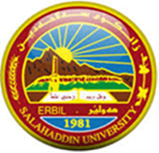 المرحلة: الثالثةالمادة: اداة التامين والخطر التأريخ: 22/12/2022 الوقت: 2 ساعةالإمتحانات النهائية - الكورس الاول 0222 – 2023-الدور الاولالإمتحانات النهائية - الكورس الاول 0222 – 2023-الدور الاولالإمتحانات النهائية - الكورس الاول 0222 – 2023-الدور الاولعناصر التامينالتامين الاجباري للسياراتالتامين الشامل للسياراتالمؤمنالمؤمن لهالمستفيدمحل التامينمبلغ التامينالخطر المؤمن ضده